Supplementary materialCompleteness of childhood cancer registration in the Finnish Cancer Registry (FCR) and corrected number of childhood cancer cases by age, 2009-2013.Total number of childhood cancer cases potentially missing from the FCR, number of cases confirmed as missing after medical record examination, and number cases not missing from the FCR, by ICCC-3 main group.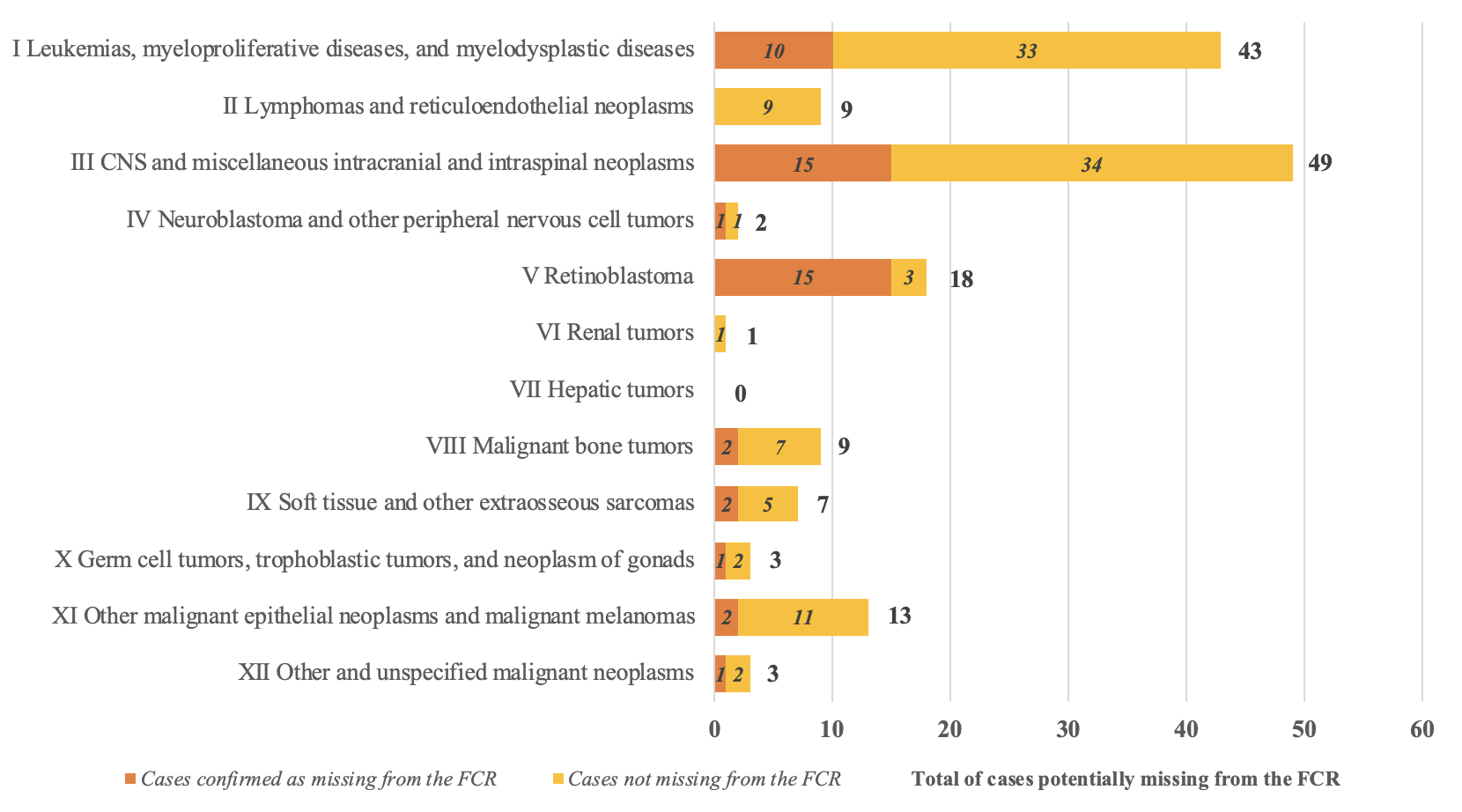 AgeCases in the FCRCases confirmed as missing from the FCRCorrected number of casesCompleteness of the FCR (95% CI)0-43542738192,9% (89.9, 95.3)5-91921420693,2% (88.9, 96.2)10-14195820396,1% (92.4, 98.3)